
Sjekkliste for vedlikehold bad og vaskerom

De fleste installasjoner krever godt og jevnlig vedlikehold for at ikke levetiden på produktene skal avkortes. Disse tingene bør du tenke på: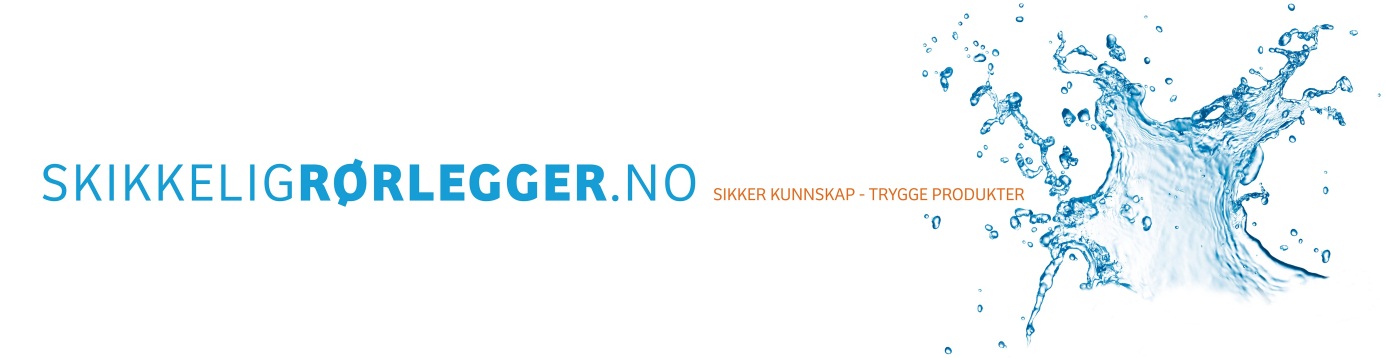 Sluk. Fjern hår- og såperester jevnlig.Vannlåser. Bør renses to ganger i året. Armatur. Silen bør renses årlig. Toaletter. Rengjøres med ripefrie skuremidler. Hold gulvet tørt og rent så eventuelle lekkasjer oppdages raskt. Servant. Hold avløpet rent for hår og såperester. Benytt eventuelt en avløpsåpner som du får kjøpt hos rørleggeren, dersom det er tett. Rengjør jevnlig servant med ripefrie skuremidler.Badekar. Sjekk jevnlig at alt vann ledes til sluk. Regngjør jevnlig med ripefrie skuremidler. Silikon. Silikon er ferskvare. Ved misfarging eller sprekker bør det legges nytt. Varmtvannsbereder. Bør være plassert i rom med sluk. Undersøk jevnlig for å utelukke lekkasjer. Vaskerom. Vannslanger knyttet til maskiner bør skiftes hvert 10 år. Sørg for at klesfibre og såperester ikke tetter avløpet.